О внесении изменений в постановление администрации города Канска от 23.04.2018 № 365 	 В соответствии со статьей 219 Бюджетного кодекса Российской Федерации, пунктом 3.11-1 статьи 2 Федерального закона от 03.11.2006 № 174-ФЗ «Об автономных учреждениях», пунктом 16.1 статьи 30 Федерального закона от 08.05.2010 № 83-ФЗ «О внесении изменений в отдельные законодательные акты Российской Федерации в связи с совершенствованием правового положения государственных (муниципальных) учреждений», в целях своевременной оплаты закупаемых товаров, работ, услуг для муниципальных нужд, руководствуясь статьями 30, 35, 66 Устава города Канска, ПОСТАНОВЛЯЮ:1. Внести в постановление администрации города Канска от 23.04.2018 № 365 «Об авансовых платежах по договорам (муниципальным контрактам, контрактам)» следующее изменение:         1.1. Дополнить пункт 1.1 подпунктом 30 следующего содержания: «30) Товары, приобретаемые в целях модернизации и обслуживания информационно-телекоммуникационной сети, систем хранения данных, информационных систем и систем видеонаблюдения, а именно:средства связи, выполняющие функцию систем коммутации;машины вычислительные электронные цифровые, поставляемые в виде систем для автоматической обработки данных;видеокамеры;источники бесперебойного питания;машины вычислительные электронные цифровые прочие, содержащие или не содержащие в одном корпусе одно или два из следующих устройств для автоматической обработки данных: запоминающие устройства, устройства ввода, устройства вывода;компьютеры портативные массой не более 10 кг, такие как ноутбуки, планшетные компьютеры, карманные компьютеры, в том числе совмещающие функции мобильного телефонного аппарата.».2. Ведущему специалисту Отдела культуры администрации г. Канска Н.А.  Нестеровой опубликовать настоящее постановление в официальном печатном издании «Канский вестник» и разместить на официальном сайте муниципального образования город Канск в сети Интернет.3. Контроль за исполнением настоящего постановления возложить на первого заместителя главы города по экономике и финансам Е.Н. Лифанскую.4. Постановление вступает в силу со дня его официального опубликования.Глава города Канска                                                                            А.М. Береснев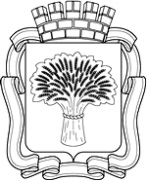 Российская ФедерацияАдминистрация города Канска
Красноярского краяПОСТАНОВЛЕНИЕРоссийская ФедерацияАдминистрация города Канска
Красноярского краяПОСТАНОВЛЕНИЕРоссийская ФедерацияАдминистрация города Канска
Красноярского краяПОСТАНОВЛЕНИЕРоссийская ФедерацияАдминистрация города Канска
Красноярского краяПОСТАНОВЛЕНИЕ04.07.2022 г.       №730